       CLE Membership FORM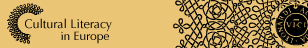 * Name (surname in capitals)First name	……………………………………………………………………………SURNAME	……………………………………………………………………………* Email address	……………………………………………………………………………* Country of residence	……………………………………………………………………………Country of origin (if different) 	……………………………………………………………………………* Research interests (up to 150 words)………………………………………………………………………………………………………………………………………………………………………………………………………………………………………………………………………………………………………………………………………………………………………………………………………………………………………………………………………………………………………………………………………………………………………………………………..……………………………………………………………………………………………………………………………………………………………………………………………………………………………………………………………………………………………………………Webpage (if applicable) 	……………………………………………………………………………* Membership category (please tick your chosen one):Standard one-year	£35			…Student/Unwaged one-year	£15			…* Date	……………………………………………………………………………* I want my name, my research interests and a link to my website to be published on the CLE website under Members’ Research Interests.			Yes			No* I confirm that this information is correct ……………………………………………………………….…………			(Signature) 	If paying by bank transfer, please provide your name in the reference section.Bank details: Cultural Literacy in EuropeAcc: 00150614Sort code: 20-46-60IBAN: GB02 BUKB 20466000150614TransferWise: Use IBAN above with the email cleurope.acc@yahoo.com Please send this form alongside proof of payment to anja.rekeszus@kcl.ac.uk